MEGHÍVÓ AKADÉMIAI ESTÉKMISKOLCI AKADÉMIAI BIZOTTSÁG(ERZSÉBET TÉR 3.)2018. november  14. 17:30Schaff Zsuzsa egyetemi tanár, Széchenyi-díjas akadémikusSemmelweis Egyetem, II.sz.Patológiai IntézetAz emberi daganatkeltő vírusok és a védekezés lehetőségeiMindenkit szeretettel vár Prof. Dr. Roósz András MAB elnök és 
Dr. Szabó-Tóth Kinga a MAB Klub elnökeIskolai végzettség, tudományos fokozat: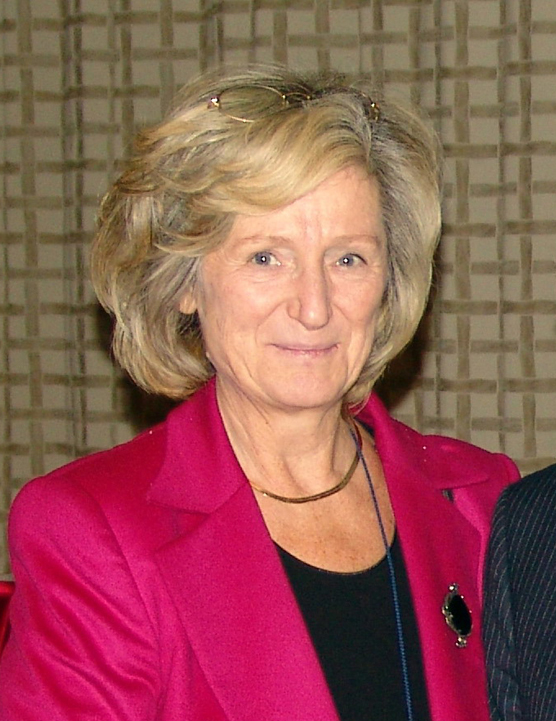 általános orvos	   (SOTE)   1961-67 pathologus szakvizsga            1971  orvostudományok kand.        1976	    Tudományok Doktora      	  1987	MTA levelező tagja                2010MTA rendes tagja                  2016Munkahely, beosztás: II. Pathologiai  Intézet, Semmelweis  Egyetem, egyetemi tanár, akadémikus, professor emeritaA daganatok kóroki tényezői között a fertőző kórokozók, így 15%-ban daganatkeltő (onkogén) vírusok szerepelnek, számos egyéb ok, így kémiai, fizikai, genetikai faktorok mellett. Az emberi onkogén vírusok között a legjelentősebbek és leggyakoribbak a hepatitis B (HBV) és C (HCV) vírus, a humán papilloma vírus (HPV), emellett a herpesvírusok (HHV) egyes típusai (HHV8, EBV), a retrovírusok (HTLV1) és a humán immunodefficiencia vírus (HIV). A HPV a legelterjedtebb, mintegy 600 ezer, majd a HBV 170 ezer és a HCV, ami 71 ezer idült emberi fertőzést okoz világszerte. Ezen vírusok elleni küzdelem több irányú, köztük a primer prevenció, azaz vakcinák alkalmazása a legeredményesebb, azonban ez jelenleg csak a HBV és HPV fertőzés megelőzésére elérhető. A szűrés, azaz a szekunder prevenció, különösen a HPV és a HBV fertőzés esetében jelentős, de WHO program indult a HCV szűrés beindítására is.  A már kialakult krónikus fertőzés, az okozott májbetegség előrehaladásának a leküzdésére, elsősorban a HCV fertőzés esetén, újabb terápiás lehetőségek állnak rendelkezésre, melyek bevezetése hazánkban is megtörtént a közelmúltban. 